Economize dinheiro e cuide da higiene bucal do seu cãozinho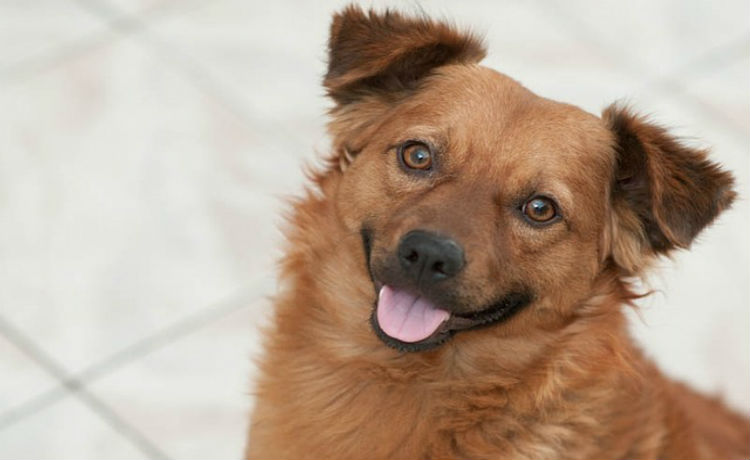 Os cremes dentais próprios para animais de estimação vendidos em pet shops são perfeitamente seguros, até porque os animais não cospem após a escovação, eles têm o reflexo de engolir. Mas se você tem um cachorrinho e quer economizar um dinheiro, damos a dica de um creme dental caseiro e eficiente para seu melhor amigo.Ingredientes• Um terço de colher de chá de sal;
• Seis colheres de chá de bicarbonato de sódio;
• Quatro colheres de chá de glicerina;
• Uma folha de hortelã picada;Como fazerMisture todos os ingredientes em uma tigela que tenha tampa; adicione algumas gotas de água e mexa bem até ficar homogêneo.Use uma quantidade bem pequena para escovar os dentes de seu cão e guarde o que sobrar na própria tigela tampada em um local seco, arejado e longe de fontes de luz.Mas espere aí, como assim escovar os dentes do cachorro?Muita gente nem pensa nisso, mas a higiene bucal dos animais é muito importante. Não só do cão, como do gato também (não citamos gatos anteriormente porque são animais muito sensíveis e se intoxicam com facilidade. Para o gato, prefira os cremes dentais industrializados, que são mais seguros - não se esqueça de reciclar a embalagem).Escovar os dentes de seu animal ao menos três vezes por semana ajuda a evitar a formação de placas bacterianas (o famoso “tártaro”), que causam inflamações na gengiva e perda dos dentes. Em casos avançados de doença periodontal, as bactérias podem invadir os vasos sanguíneos da boca e atingir a circulação, tendo acesso a qualquer órgão do corpo do animal e causando as mais variadas doenças.Para acostumar seu pet a escovar os dentes, vá aos poucos: primeiro, faça-o se acostumar com seu dedo na boca dele. Depois, permita que ele lamba a pasta de dentes, veja se consegue esfregar um pouco de pasta na boca dele com o dedo. O próximo passo é apresentar a escova de dente (pode ser uma escova infantil ou uma própria para animais) esfregando-a do lado de fora da boca do animal. Quando ele se acostumar, comece a esfregar os dentes. Depois de todos esses passos, o animal está pronto para permitir que seus dentes sejam escovados. Para facilitar este treinamento, ofereça petiscos a cada avanço e comece o mais cedo possível, de preferência ainda filhote (pode ser uma semana depois da terceira dose da primeira vacina).Atenção: assim como os xampus, os cremes dentais destinados a humanos não são recomendáveis para animais, mesmo que também sejam caseiros, pois, como já foi dito, os animais vão engolir o creme.